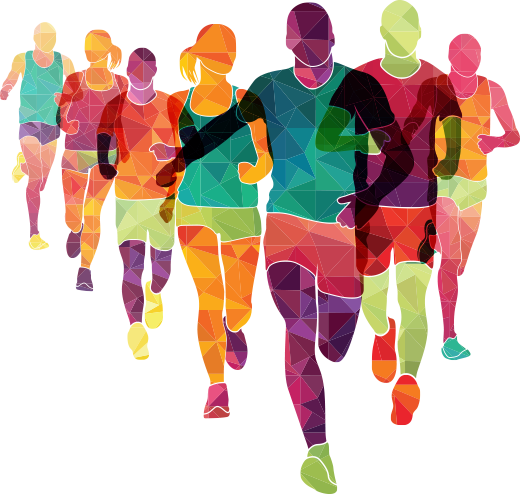 П Р О Г Р А М М АТрадиционные соревнования по кроссу среди лыжников«Традиционный Московский кросс лыжников» (1 этап)28 сентября 2019 г. (суббота)ВАО города Москвы, Измайловский лесопаркПРЕДВАРИТЕЛЬНАЯ РЕГИСТРАЦИЯ ОБЯЗАТЕЛЬНА!Окончательная версия регламента и стартовый протокол будут представлены
на сайте: arta-sport.ru, 27.09.19 в 18.00.Заявки принимаются до 22.00, 26.09.19 на сайте arta-sport.ru. Ссылка для регистрации: http://arta-sport.ru/event415.html Заявки принимаются также на электронную почту: glo-tanya@yandex.ru (групповые заявки).Телефоны для справок: 8-916-636-37-10 Ирина, 8-916-730-86-20 Татьяна.Соревнования являются личными.ПРЕДВАРИТЕЛЬНЫЙ РЕГЛАМЕНТ7.30-09.30 – Регистрация и перерегистрация участников соревнований (без предварительной электронной регистрации при наличии свободных стартовых номеров)7.30-10.00 – Выдача номеров участникам соревнований (по предварительной электронной регистрации) – заканчивается за 30 минут до старта в своей возрастной группе.ВНИМАНИЕ! Регистрация участников соревнований в главном здании стадиона «Авангард».Старт на стадионе «Авангард» (уточненное время старта будет представлено 27.09.19 в 18.00), старт раздельный (одиночный), через 15 секунд (в соответствии со стартовым номером участника).Трасса № 1 – равнинная трасса10.30 – Старт на дистанцию 600 м (1 круг по 600 м): ДМ1, ДД1          – Старт на дистанцию 1,2 км (2 круга по 600 м): ДД2Трасса № 2 – лесная трасса10.30 – Старт на дистанцию 1 км (1 круг по 1 км): Д мл, ДМ2          – Старт на дистанцию 2 км (2 круга по 1 км): Ю мл12.45 – Награждение победителей и призеров соревнованийВозрастные категории участниковСтартовый взносПроезд к месту проведения соревнованийАдрес места проведения соревнований (старта-финиша): шоссе Энтузиастов, 33, стадион «Авангард».От станции метро Шоссе Энтузиастов на трамвае № 24, 36, 37, 38 (в пути 6 минут) до остановки Кинотеатр Слава. Далее пешком около 200 м до стадиона «Авангард».От остановки Комсомольская площадь (станция метро Комсомольская) на трамвае № 37 (в пути 40 минут) до остановки Кинотеатр Слава. Далее пешком около 200 м до стадиона «Авангард».От станции метро Партизанская на автобусе № 131 (в пути 15 минут) до остановки Кинотеатр Слава. Далее пешком около 400 м до стадиона «Авангард».Выстраивайте маршрут следования заранее! Маршрут проезда может быть изменен.Ссылка места старта –  https://yandex.ru/maps/213/moscow/?ll=37.774915%2C55.764264&mode=whatshere&whatshere%5Bpoint%5D=37.774510%2C55.764246&whatshere%5Bzoom%5D=18.01&z=18.01 Схемы трасс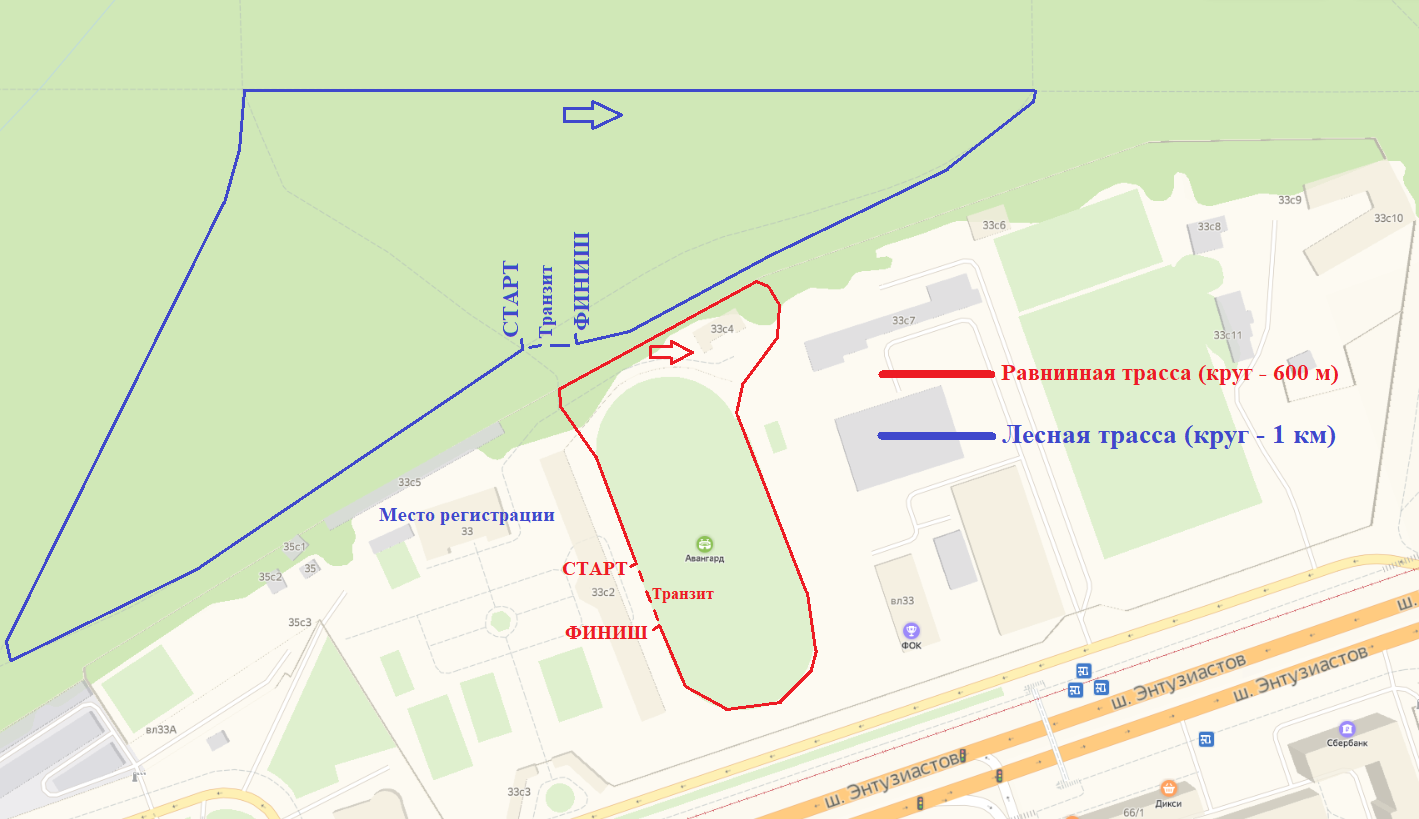 № п/пСокращенное наименование группыПолноенаименование группыГод рожденияДистанция1ДМ1, ДД1дети-мальчики, девочки первой группы2010 г.р. и мл.600 м2ДМ2, ДД2дети-мальчики, девочки второй группы2008-2009 г.р.1 км/1,2 км3Ю мл, Д млюноши, девушки младшего возраста2006-2007 г.р.2 км/1 км№п/пДата предварительной регистрацииДата оплатыстартового взносаСумма стартового взноса(на одного человека)по индивидуальной заявкепо индивидуальной заявкепо индивидуальной заявкепо индивидуальной заявке1до 26.09.19 (включительно)до 26.09.19 (включительно)200 рублей2до 26.09.19 (включительно)28.09.19 (в день соревнований)300 рублейпо групповой заявке от спортивных школпо групповой заявке от спортивных школпо групповой заявке от спортивных школпо групповой заявке от спортивных школ3до 26.09.19 (включительно)28.09.19 (в день соревнований)200 рублей